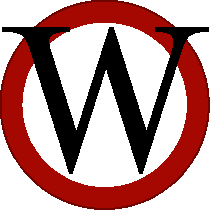 NOTL Writers’ Circle THE 2019/20 RISING SPIRITS WRITING CONTEST Entry RulesHow to EnterFill out an official entry form. You must submit a separate entry form with each submission.Only one submission per category is permitted. Your completed contest form, submission and entry free must be mailed to:Attention: R. WestP.O. BOX 543Niagara on the LakeON, L0S 1J0Entry Fees: Non Members - $15 per submission         NOTL Writers’ Circle Members - $10 per submission        Youth (14-18 years of age) – no entry feeCheques should be made payable to The NOTL Writers’ Circle. If you prefer to send             your payment for the entry fee by e-transfer, please state that on the form and instructions will be sent to you.Deadline 6 p.m. on Thursday, October 31st, 2019. Upon receipt of your entry form and submission, a confirmation email will be sent to you.Who Can EnterYou must be an Ontario resident. Only the original author of the work has the right to submit an entry.What You Can EnterYour entry must be original. Entries that are plagiarized will be disqualified. Plagiarism is copying someone else's words and or ideas.Only unpublished material will be accepted. Copyright remains with the author. Your entry must be written in English.Short stories and/or poetry must not go over the maximum of 2500 words.Only one entry per category. Categories are:FictionNon-FictionPoetryYouthThe entry must be a Word Document and winners must provide a digital copy.      Format: 2.5 cm margins. Times New Roman, 12 pt. font. Indent paragraphs.The following information must be included on the entry form/cover page. Each following page should be numbered and include the title of the piece.Full nameStory/ Poem Name and word countHome AddressEmail addressTelephone NumberTotal Page NumbersJudging1. The entries for each category will be judged separately.                                                                  2. Entries will be judged for content, originality, and style. Winners and PrizesAuthors of winning entries will be contacted one month before the Awards Celebration.Authors of winning entries will be presented with an award, and:have their work published in the 2019 Rising Spirits Anthologybe provided a written evaluation receive cash prizes1st Place - $2502nd Place - $1003rd Place -  $50 All contestants will be invited to the Awards Celebration on Sunday, February 23, 2020.THE 2019 RISING SPIRITS WRITING CONTESTOFFICIAL ENTRY FORM AND RELEASE/WAIVERPlease complete this form and answer all questions. You must submit a completed entry form with each submission to the contest. Incomplete entry forms will be disqualified from the contest.The completed entry form must be submitted by the deadline - 6 p.m. on Thursday, October 31st. Late entries will not be considered.Author’s Full Name: ___________________________________________________Mailing Address: ___________________________________________Town/City, Province and Postal Code:_____________________________________Telephone: Home/Cell: _____________________ ___________________________Email Address: _______________________________________________________Category of Submission (check one only):Fiction ___Non-Fiction ___Poetry ___ Youth ___Word Count: ______Title of Submission: ___________________________________________Are you 18 years of age or older? ____Yes ___ NoIf you are under 18, please have your parent or guardian sign below to signify permission to enter the contest.In entering the NOTL Writers’ Circle Rising Spirits Writing contest, I irrevocably give the NOTL Writers’ Circle and it agents and contractors the right and permission to use, copy, edit, distribute, publish, and display my name and town/city, the work I have submitted, photographs and images of me from the Awards Celebration or made for promotional purposes in advertising or promotional materials, and in any other medium or format for any purpose related to the above-mentioned contest. I waive the right to royalties or other payment for the use of my submission. The work I have submitted was solely created by me and is owned by me. I release and waive and agree to hold the NOTL Writers’ Circle and all its agents and contractors harmless from any claims, damages, or liabilities resulting from the use or publication of my submitted work, included but not limited to for violation of publicity rights and privacy rights, claims based on moral rights, intrusion, defamation, fraud, copyright or intellectual property infringement.I represent and warrant that:I have the full right and authority to execute this Release and WaiverI have read this Release and Waiver and fully understand itAll statements and information included in my Entry Application are true and complete.Print Your Name: ___________________________________Signature: ___________________________________Date: ___________________________________ For Youth under 18 years of age:Parent/Guardian Name: __________________________________Parent/Guardian Signature: ______________________________